О назначении  публичных  слушаниях  по вопросу предоставления разрешения на условно разрешенный вид использования земельного  участка В соответствии со статьей 39 Градостроительного кодекса Российской Федерации, статьей 21 Устава сельского  поселения Алкинский сельсовет муниципального района Чишминский район  Республики Башкортостан, пунктом 7 Положения о порядке проведения публичных слушаний в сфере градостроительной деятельности на территории сельского поселения Алкинский сельсовет муниципального  района Чишминский район Республики Башкортостан, утвержденного решением Совета сельского  поселения Алкинский сельсовет  муниципального района Чишминский район  Республики Башкортостан от 06.02. 2012 года № 09, заявления гр.Садрисламова А.К., в целях соблюдения прав человека на благоприятные условия жизнедеятельности, прав и законных интересов правообладателей земельных участков и объектов капитального строительства Совет сельского  поселения Алкинский сельсовет  муниципального района Чишминский район Республики Башкортостан  решил:Назначить публичные слушания по вопросу  предоставления  разрешения на условно разрешенный вид использования земельного участка, расположенного по адресу: Чишминский район , СП Алкинский сельсовет, с.Илькашево, ул. Нагорная  д. 1Б ,  кадастровый номер 02: 52: 01 18 01: 92   на 16час.00мин.,  22 октября 2015года , место проведения – здание  администрации СП Алкинский  сельсовет по адресу: Республика Башкортостан, Чишминский район, с.Узытамак,  ул.Центральная, 100.     2. Назначить комиссию по организации и проведению публичных слушаний по вопросу  предоставления  разрешения на условно разрешенный вид использования земельного участка в составе согласно приложению к настоящему решению.3. Установить, что письменные предложения жителей сельского поселения Алкинский сельсовет и заинтересованных лиц по вопросу, указанному в пункте 1 настоящего решения, принимаются в Администрации сельского  поселения Алкинский  сельсовет  муниципального  района Чишминский  район Республики Башкортостан  по адресу: Республика Башкортостан, Чишминский  район,  с.Узытамак, ул. Центральная  д. 100,   ежедневно с 9.00 – 13.00 и с 14.00 – 18.00 часов (кроме выходных и праздничных дней) в течение 30 дней со дня опубликования информационного сообщения о назначении публичных слушаний, по форме, установленной п.п. 2.2.5 решения Совета  сельского  поселения Алкинский сельсовет  от  06.02.2012 года № 9.4. Заключение о результатах публичных слушаний по вопросу предоставления разрешения на условно разрешенный вид использования земельного  участка    направить на опубликование в порядке, установленном для официального опубликования муниципальных правовых актов, в течение 5 дней со дня проведения публичных слушаний.      5. Обнародовать  настоящее решение в здании Администрации сельского поселения Алкинский  сельсовет муниципального района  Чишминский  район   Республики Башкортостан  по  адресу: с.Узытамак, ул.Центральная, 100, также разместить на официальном сайте Администрации сельского   поселения Алкинский  сельсовет муниципального района Чишминский район в сети Интернет.  6. Настоящее решение вступает  в силу со дня официального опубликования информационного сообщения о проведении публичных слушаний по вопросу предоставления разрешения  на условно разрешенный вид использования земельного  участка. Глава сельского поселения   Алкинский   сельсоветмуниципального района Чишминский район   Республики Башкортостан            __________________             Д.З.БикташеваПриложение к решению Совета сельского  поселения Алкинский сельсовет муниципального  района   Чишминский район Республики   Башкортостан от «09» сентября   2015 года  № 46                                                    СОСТАВ КОМИССИИпо   организации   и проведению  публичных слушаний по вопросу предоставления разрешения  на условно разрешенный вид использования земельного  участка  Башҡортостан РеспубликаҺыШишмӘ  районы муниципаль районыныҢАлкин ауыл СОВЕТЫ     ауыл БИЛӘМӘҺЕ СОВЕТЫ,Узытамак ауылы, Үзәк урамы,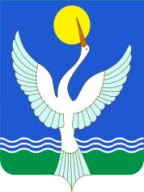 Республика Башкортостан СОВЕТСЕЛЬСКОГО ПОСЕЛЕНИЯ  алкинский сельсоветМУНИЦИПАЛЬНОГО РАЙОНАЧишминскИЙ район452154, с.Узытамак,  ул. Центральная, 100                   КАРАР                                                                        РЕШЕНИЕ                   КАРАР                                                                        РЕШЕНИЕ                   КАРАР                                                                        РЕШЕНИЕ                   КАРАР                                                                        РЕШЕНИЕ         «09» сентября  2015 й.                     №  46                 « 09» сентября  2015г.         «09» сентября  2015 й.                     №  46                 « 09» сентября  2015г.         «09» сентября  2015 й.                     №  46                 « 09» сентября  2015г.         «09» сентября  2015 й.                     №  46                 « 09» сентября  2015г.Лысенко   В.П.       -депутат  Совета  сельского  поселения                                       Алкинский сельсовет, председатель комиссии;Туктаров Р.Р.Члены  комиссии:        -депутат Совета    сельского   поселения          Алкинский  сельсовет,  секретарь комиссииЗайнуллин И.Р.        - главный архитектор Администрации                                                 муниципального района Чишминский  район         (по согласованию); Захаров Е.В.          - депутат Совета    сельского   поселения           Алкинский  сельсовет Юсупова А.А.          - депутат Совета    сельского   поселения           Алкинский  сельсовет 